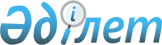 О внесении изменений и дополнений в решение областного маслихата (XLVI сессия, V созыв) от 10 декабря 2015 года № 394/46 "Об областном бюджете на 2016 - 2018 годы"Решение маслихата Павлодарской области от 22 июня 2016 года № 30/4. Зарегистрировано Департаментом юстиции Павлодарской области 29 июня 2016 года № 5150      В соответствии с пунктом 4 статьи 106 Бюджетного кодекса Республики Казахстан от 4 декабря 2008 года, подпунктом 1) пункта 1 статьи 6 Закона Республики Казахстан "О местном государственном управлении и самоуправлении в Республике Казахстан" от 23 января 2001 года Павлодарский областной маслихат РЕШИЛ:

      1. Внести в решение областного маслихата (XLVI сессия, V созыв) от 10 декабря 2015 года № 394/46 "Об областном бюджете на 2016 - 2018 годы" (зарегистрированное в Реестре государственной регистрации нормативных правовых актов за № 4852, опубликованное в газете "Регион. КZ" от 25 декабря 2015 года № 51) следующие изменения и дополнения:

      в пункте 1:

      в подпункте 1):

      цифры "114974534" заменить цифрами "114290896";

      цифры "28583310" заменить цифрами "28131762";

      цифры "1340885" заменить цифрами "1104795";

      дополнить абзацем следующего содержания:

      "поступлениям от продажи основного капитала – 4000 тысяч тенге;";

      в подпункте 2) цифры "114662387" заменить цифрами "113728749";

      в подпункте 3):

      цифры "1148874" заменить цифрами "2558869";

      цифры "3171223" заменить цифрами "4581223";

      цифры "2022349" заменить цифрами "2022354";

      в подпункте 5) цифры "-1122514" заменить цифрами "-2282509";

      в подпункте 6) цифры "1122514" заменить цифрами "2282509";

      в пункте 2:

      в подпункте 2) цифры "41" заменить цифрами "37,6";

      в подпункте 3) цифры "41" заменить цифрами "37,6";

      в пункте 3:

      в подпункте 1) цифры "59" заменить цифрами "62,4";

      в подпункте 2) цифры "59" заменить цифрами "62,4";

      в пункте 7:

      цифры "310199" заменить цифрами "469334";

      цифры "1259045" заменить цифрами "1260293";

      цифры "126086" заменить цифрами "77642";

      дополнить абзацами следующего содержания:

      "39742 тысячи тенге – на оснащение общеобразовательных школ кабинетами робототехники;

      17000 тысяч тенге – на обеспечение учебниками и учебно-методическими комплексами общеобразовательных школ города Аксу.";

      в пункте 8:

      цифры "14155" заменить цифрами "11143";

      цифры "70040" заменить цифрами "31240";

      дополнить абзацем следующего содержания:

      "151833 тысячи тенге – на реализацию бюджетных инвестиционных проектов в моногородах.";

      в пункте 9 цифры "11065356" заменить цифрами "11077930";

      пункт 11 дополнить абзацем следующего содержания:

      "1160000 тысяч тенге – на проектирование и (или) строительство жилья.";

      в пункте 13:

      цифры "284561" заменить цифрами "216912";

      приложения 1, 2 к указанному решению изложить в новой редакции согласно приложениям 1, 2 к настоящему решению.

      2. Контроль за выполнением настоящего решения возложить на постоянную комиссию областного маслихата по экономике и бюджету.

      3. Настоящее решение вводится в действие с 1 января 2016 года.

 Областной бюджет на 2016 год
(с изменениями и дополнениями) Областной бюджет на 2017 год
(с изменением и дополнением)
					© 2012. РГП на ПХВ «Институт законодательства и правовой информации Республики Казахстан» Министерства юстиции Республики Казахстан
				
      Председатель сессии

А. Оспанова

      Секретарь областного маслихата

В. Берковский
Приложение 1
к решению Павлодарского
областного маслихата
(IV (внеочередная) сессия ,
VI созыв) от 22 июня 2016 года
№ 30 /4Приложение 1
к решению Павлодарского
областного маслихата
(XLVI сессия, V созыв)
от 10 декабря 2015 года
№ 394/46Категория

Категория

Категория

Категория

Сумма (тыс. тенге)

Класс

Класс

Класс

Сумма (тыс. тенге)

Наименование

Наименование

Сумма (тыс. тенге)

Подкласс

1

2

3

4

5

I. ДОХОДЫ

114 290 896

1

Налоговые поступления

28 131 762

01

Подоходный налог

6 716 052

2

Индивидуальный подоходный налог

6 716 052

03

Социальный налог

14 403 373

1

Социальный налог

14 403 373

05

Внутренние налоги на товары, работы и услуги

7 012 337

3

Поступления за использование природных и других ресурсов

7 012 337

2

Неналоговые поступления

1 104 795

01

Доходы от государственной собственности

123 332

1

Поступления части чистого дохода государственных предприятий

1 626

4

Доходы на доли участия в юридических лицах, находящиеся в государственной собственности

1 685

5

Доходы от аренды имущества, находящегося в государственной собственности

56 245

7

Вознаграждения по кредитам, выданным из государственного бюджета

63 776

04

Штрафы, пени, санкции, взыскания, налагаемые государственными учреждениями, финансируемыми из государственного бюджета, а также содержащимися и финансируемыми из бюджета (сметы расходов) Национального Банка Республики Казахстан 

883 530

1

Штрафы, пени, санкции, взыскания, налагаемые государственными учреждениями, финансируемыми из государственного бюджета, а также содержащимися и финансируемыми из бюджета (сметы расходов) Национального Банка Республики Казахстан, за исключением поступлений от организаций нефтяного сектора

883 530

06

Прочие неналоговые поступления

97 933

1

Прочие неналоговые поступления

97 933

3

Поступления от продажи основного капитала

4 000

01

Продажа государственного имущества, закрепленного за государственными учреждениями

4 000

1

Продажа государственного имущества, закрепленного за государственными учреждениями

4 000

4

Поступления трансфертов 

85 050 339

01

Трансферты из нижестоящих органов государственного управления

23 317 749

2

Трансферты из районных (городских) бюджетов

23 317 749

02

Трансферты из вышестоящих органов государственного управления

61 732 590

1

Трансферты из республиканского бюджета

61 732 590

Функциональная группа

Функциональная группа

Функциональная группа

Функциональная группа

Функциональная группа

Сумма, тыс. тенге (тыс. тенге)

Функциональная подгруппа

Функциональная подгруппа

Функциональная подгруппа

Функциональная подгруппа

Сумма, тыс. тенге (тыс. тенге)

Администратор бюджетных программ

Администратор бюджетных программ

Администратор бюджетных программ

Сумма, тыс. тенге (тыс. тенге)

Программа

Программа

Сумма, тыс. тенге (тыс. тенге)

Наименование

Сумма, тыс. тенге (тыс. тенге)

1

2

3

4

5

6

II. ЗАТРАТЫ

113 728 749

01

Государственные услуги общего характера

3 755 178

1

Представительные, исполнительные и другие органы, выполняющие общие функции государственного управления

1 508 318

110

Аппарат маслихата области

44 160

001

Услуги по обеспечению деятельности маслихата области

43 659

003

Капитальные расходы государственного органа

501

120

Аппарат акима области

1 282 402

001

Услуги по обеспечению деятельности акима области

1 065 056

004

Капитальные расходы государственного органа

9 083

007

Капитальные расходы подведомственных государственных учреждений и организаций

8 200

009

Обеспечение и проведение выборов акимов городов районного значения, сел, поселков, сельских округов

8 259

013

Обеспечение деятельности Ассамблеи народа Казахстана области

191 804

282

Ревизионная комисссия области

181 756

001

Услуги по обеспечению деятельности ревизионной комиссии области

170 260

003

Капитальные расходы государственного органа

11 496

2

Финансовая деятельность

141 513

257

Управление финансов области

141 513

001

Услуги по реализации государственной политики в области исполнения местного бюджета и управления коммунальной собственностью 

121 000

009

Приватизация, управление коммунальным имуществом, постприватизационная деятельность и регулирование споров, связанных с этим

13 142

013

Капитальные расходы государственного органа

7 371

5

Планирование и статистическая деятельность

248 945

258

Управление экономики и бюджетного планирования области

248 945

001

Услуги по реализации государственной политики в области формирования и развития экономической политики, системы государственного планирования

244 065

005

Капитальные расходы государственного органа

880

061

Экспертиза и оценка документации по вопросам бюджетных инвестиций и государственно-частного партнерства, в том числе концессии

4 000

9

Прочие государственные услуги общего характера

1 856 402

269

Управление по делам религий области

79 669

001

Услуги по реализации государственной политики в области в сфере религиозной деятельности на местном уровне

24 719

005

Изучение и анализ религиозной ситуации в регионе

54 950

281

Управление строительства, пассажирского транспорта и автомобильных дорог области

1 561 855

001

Услуги по реализации государственной политики на местном уровне в области строительства, транспорта и коммуникаций

117 596

113

Целевые текущие трансферты из местных бюджетов

1 444 259

700

Управление недропользования, окружающей среды и водных ресурсов области

145 477

001

Услуги по реализации государственной политики в сфере недропользования, окружающей среды и водных ресурсов на местном уровне

84 961

032

Капитальные расходы подведомственных государственных учреждений и организаций

60 516

701

Управление предпринимательства, торговли и туризма области

69401

001

Услуги по реализации государственной политики на местном уровне в области развития предпринимательства, торговли и туризма

69081

003

Капитальные расходы государственного органа

320

02

Оборона

108 200

1

Военные нужды

38 492

120

Аппарат акима области

38 492

010

Мероприятия в рамках исполнения всеобщей воинской обязанности

38 492

2

Организация работы по чрезвычайным ситуациям

69 708

120

Аппарат акима области

47 067

012

Мобилизационная подготовка и мобилизация областного масштаба

47 067

287

Территориальный орган, уполномоченных органов в области чрезвычайных ситуаций природного и техногенного характера, гражданской обороны, финансируемый из областного бюджета

22 641

002

Капитальные расходы территориального органа и подведомственных государственных учреждений

16 240

004

Предупреждение и ликвидация чрезвычайных ситуаций областного масштаба

6 401

03

Общественный порядок, безопасность, правовая, судебная, уголовно-исполнительная деятельность

5 299 820

1

Правоохранительная деятельность

5 275 010

252

Исполнительный орган внутренних дел, финансируемый из областного бюджета

5 275 010

001

Услуги по реализации государственной политики в области обеспечения охраны общественного порядка и безопасности на территории области

4 269 293

003

Поощрение граждан, участвующих в охране общественного порядка

6 900

006

Капитальные расходы государственного органа

848 789

013

Услуги по размещению лиц, не имеющих определенного места жительства и документов

51 473

014

Организация содержания лиц, арестованных в административном порядке

63 763

015

Организация содержания служебных животных

34 792

9

Прочие услуги в области общественного порядка и безопасности

24 810

120

Аппарат акима области

24 810

015

Целевые текущие трансферты бюджетам районов (городов областного значения) на содержание штатной численности отделов регистрации актов гражданского состояния

24 810

04

Образование

15 514 123

1

Дошкольное воспитание и обучение

3 851 430

261

Управление образования области

3 407 130

027

Целевые текущие трансферты бюджетам районов (городов областного значения) на реализацию государственного образовательного заказа в дошкольных организациях образования

3 407 130

281

Управление строительства, пассажирского транспорта и автомобильных дорог области

444 300

009

Целевые трансферты на развитие бюджетам районов (городов областного значения) на строительство и реконструкцию объектов дошкольного воспитания и обучения

444 300

2

Начальное, основное среднее и общее среднее образование

4 419 285

261

Управление образования области

3 645 881

003

Общеобразовательное обучение по специальным образовательным учебным программам

1 189 494

006

Общеобразовательное обучение одаренных детей в специализированных организациях образования

2 456 387

281

Управление строительства, пассажирского транспорта и автомобильных дорог области

213 532

204

Строительство и реконструкция объектов начального, основного среднего и общего среднего образования

213 532

285

Управление физической культуры и спорта области

559 872

006

Дополнительное образование для детей и юношества по спорту

202 394

007

Общеобразовательное обучение одаренных в спорте детей в специализированных организациях образования

357 478

4

Техническое и профессиональное, послесреднее образование

5 997 394

253

Управление здравоохранения области

362 674

043

Подготовка специалистов в организациях технического и профессионального, послесреднего образования

331 571

044

Оказание социальной поддержки обучающимся по программам технического и профессионального, послесреднего образования

31 103

261

Управление образования области

5 634 720

024

Подготовка специалистов в организациях технического и профессионального образования

5 441 171

025

Подготовка специалистов в организациях послесреднего образования

193 549

5

Переподготовка и повышение квалификации специалистов

3 916

253

Управление здравоохранения области

3 916

003

Повышение квалификации и переподготовка кадров

3 916

9

Прочие услуги в области образования

1 242 098

261

Управление образования области

1 242 098

001

Услуги по реализации государственной политики на местном уровне в области образования 

108 019

004

Информатизация системы образования в областных государственных учреждениях образования 

45 199

005

Приобретение и доставка учебников, учебно-методических комплексов для областных государственных учреждений образования

33 325

007

Проведение школьных олимпиад, внешкольных мероприятий и конкурсов областного масштаба

495 517

011

Обследование психического здоровья детей и подростков и оказание психолого-медико-педагогической консультативной помощи населению

138 764

019

Присуждение грантов областным государственным учреждениям образования за высокие показатели работы

15 973

029

Методическая работа

85 115

067

Капитальные расходы подведомственных государственных учреждений и организаций

72 024

113

Целевые текущие трансферты из местных бюджетов

248 162

05

Здравоохранение

26 615 983

1

Больницы широкого профиля

75 767

253

Управление здравоохранения области

75 767

004

Оказание стационарной и стационарозамещающей медицинской помощи субъектами здравоохранения по направлению специалистов первичной медико-санитарной помощи и медицинских организаций, за исключением оказываемой за счет средств республиканского бюджета и субъектами здравоохранения районного значения и села

75 767

2

Охрана здоровья населения

740 634

253

Управление здравоохранения области

725 745

005

Производство крови, ее компонентов и препаратов для местных организаций здравоохранения 

471 591

006

Услуги по охране материнства и детства

164 980

007

Пропаганда здорового образа жизни

88 251

017

Приобретение тест-систем для проведения дозорного эпидемиологического надзора

923

281

Управление строительства, пассажирского транспорта и автомобильных дорог области

14 889

013

Строительство и реконструкция объектов здравоохранения 

14 889

3

Специализированная медицинская помощь

9 954 524

253

Управление здравоохранения области

9 954 524

009

Оказание медицинской помощи лицам, страдающим туберкулезом, инфекционными заболеваниями, психическими расстройствами и расстройствами поведения, в том числе связанные с употреблением психоактивных веществ

5 067 133

019

Обеспечение больных туберкулезом противотуберкулезными препаратами

164 981

020

Обеспечение больных диабетом противодиабетическими препаратами

713 512

021

Обеспечение онкогематологических больных химиопрепаратами

206 575

022

Обеспечение лекарственными средствами больных с хронической почечной недостаточностью, аутоиммунными, орфанными заболеваниями, иммунодефицитными состояниями, а также больных после трансплантации органов

341 765

026

Обеспечение факторами свертывания крови больных гемофилией

676 381

027

Централизованный закуп и хранение вакцин и других медицинских иммунобиологических препаратов для проведения иммунопрофилактики населения

805 020

036

Обеспечение тромболитическими препаратами больных с острым инфарктом миокарда

60 264

046

Оказание медицинской помощи онкологическим больным в рамках гарантированного объема бесплатной медицинской помощи

1 918 893

4

Поликлиники

12 734 416

253

Управление здравоохранения области

12 734 416

014

Обеспечение лекарственными средствами и специализированными продуктами детского и лечебного питания отдельных категорий населения на амбулаторном уровне

1 329 261

038

Проведение скрининговых исследований в рамках гарантированного объема бесплатной медицинской помощи

253 533

039

Оказание медицинской помощи населению субъектами здравоохранения районного значения и села и амбулаторно-поликлинической помощи в рамках гарантированного объема бесплатной медицинской помощи

10 750 703

045

Обеспечение лекарственными средствами на льготных условиях отдельных категорий граждан на амбулаторном уровне лечения

400 919

5

Другие виды медицинской помощи

1 366 271

253

Управление здравоохранения области

1 366 271

011

Оказание скорой медицинской помощи и санитарная авиация, за исключением оказываемой за счет средств республиканского бюджета и субъектами здравоохранения районного значения и села 

1 309 341

029

Областные базы спецмедснабжения

56 930

9

Прочие услуги в области здравоохранения

1 744 371

253

Управление здравоохранения области

1 669 024

001

Услуги по реализации государственной политики на местном уровне в области здравоохранения

133 176

008

Реализация мероприятий по профилактике и борьбе со СПИД в Республике Казахстан

65 011

013

Проведение патологоанатомического вскрытия

117 708

016

Обеспечение граждан бесплатным или льготным проездом за пределы населенного пункта на лечение

3 593

018

Информационно-аналитические услуги в области здравоохранения

18 367

033

Капитальные расходы медицинских организаций здравоохранения

1 331 169

281

Управление строительства, пассажирского транспорта и автомобильных дорог области

75 347

083

Строительство врачебных амбулаторий и фельдшерско-акушерских пунктов, расположенных в сельских населенных пунктах в рамках Дорожной карты занятости 2020

75 347

06

Социальная помощь и социальное обеспечение

3 429 822

1

Социальное обеспечение

2 518 757

256

Управление координации занятости и социальных программ области

1 533 078

002

Предоставление специальных социальных услуг для престарелых и инвалидов в медико-социальных учреждениях (организациях) общего типа, в центрах оказания специальных социальных услуг, в центрах социального обслуживания

487 136

012

Предоставление специальных социальных услуг для детей-инвалидов в государственных медико-социальных учреждениях (организациях) для детей с нарушениями функций опорно-двигательного аппарата, в центрах оказания специальных социальных услуг, в центрах социального обслуживания

105 607

013

Предоставление специальных социальных услуг для инвалидов с психоневрологическими заболеваниями, в психоневрологических медико-социальных учреждениях (организациях), в центрах оказания специальных социальных услуг, в центрах социального обслуживания

666 866

014

Предоставление специальных социальных услуг для престарелых, инвалидов, в том числе детей-инвалидов, в реабилитационных центрах

112 517

015

Предоставление специальных социальных услуг для детей-инвалидов с психоневрологическими патологиями в детских психоневрологических медико-социальных учреждениях (организациях), в центрах оказания специальных социальных услуг, в центрах социального обслуживания

126 811

047

Целевые текущие трансферты бюджетам районов (городов областного значения) на внедрение обусловленной денежной помощи по проекту Өрлеу

34 141

261

Управление образования области

985 679

015

Социальное обеспечение сирот, детей, оставшихся без попечения родителей

952 775

037

Социальная реабилитация

32 904

2

Социальная помощь

225 717

256

Управление координации занятости и социальных программ области

225 717

003

Социальная поддержка инвалидов

225 717

9

Прочие услуги в области социальной помощи и социального обеспечения

685 348

256

Управление координации занятости и социальных программ области

630 027

001

Услуги по реализации государственной политики на местном уровне в области обеспечения занятости и реализации социальных программ для населения

99 643

007

Капитальные расходы государственного органа

771

011

Оплата услуг по зачислению, выплате и доставке пособий и других социальных выплат

181

017

Целевые текущие трансферты бюджетам районов (городов областного значения) на введение стандартов оказания специальных социальных услуг

17 148

044

Реализация миграционных мероприятий на местном уровне

7 474

045

Целевые текущие трансферты бюджетам районов (городов областного значения) на реализацию Плана мероприятий по обеспечению прав и улучшению качества жизни инвалидов в Республике Казахстан на 2012 – 2018 годы

220 680

053

Услуги по замене и настройке речевых процессоров к кохлеарным имплантам

13 233

054

Целевые текущие трансферты бюджетам районов (городов областного значения) на размещение государственного социального заказа в неправительственном секторе

134 017

067

Капитальные расходы подведомственных государственных учреждений и организаций

136 880

297

Управление труда области

55 321

001

Услуги по реализации государственной политики в области регулирования трудовых отношений на местном уровне

55 321

07

Жилищно-коммунальное хозяйство

4 996 961

1

Жилищное хозяйство

4 567 675

253

Управление здравоохранения области

21 555

047

Ремонт объектов в рамках развития городов и сельских населенных пунктов по Дорожной карте занятости 2020

21 555

256

Управление координации занятости и социальных программ области

11 321

043

Ремонт объектов в рамках развития городов и сельских населенных пунктов по Дорожной карте занятости 2020

11 321

261

Управление образования области

34 691

064

Ремонт объектов в рамках развития городов и сельских населенных пунктов по Дорожной карте занятости 2020

34 691

273

Управление культуры, архивов и документации области

1 000

016

Ремонт объектов в рамках развития городов и сельских населенных пунктов по Дорожной карте занятости 2020

1 000

281

Управление строительства, пассажирского транспорта и автомобильных дорог области

4 499 108

012

Целевые трансферты на развитие бюджетам районов (городов областного значения) на проектирование и (или) строительство, реконструкцию жилья коммунального жилищного фонда

2 232 328

048

Целевые трансферты на развитие бюджетам районов (городов областного значения) на проектирование, развитие и (или) обустройство инженерно-коммуникационной инфраструктуры

2 235 540

072

Целевые трансферты на развитие бюджетам районов (городов областного значения) на строительство служебного жилища, строительство и (или) реконструкцию общежитий для трудовой молодежи и инженерно-коммуникационной инфраструктуры в рамках Дорожной карты занятости 2020

31 240

2

Коммунальное хозяйство

258 580

279

Управление энергетики и жилищно-коммунального хозяйства области

258 580

001

Услуги по реализации государственной политики на местном уровне в области энергетики и жилищно-коммунального хозяйства

68 730

010

Целевые трансферты на развитие бюджетам районов (городов областного значения) на развитие системы водоснабжения и водоотведения

42 792

014

Целевые трансферты на развитие бюджетам районов (городов областного значения) на развитие коммунального хозяйства

58 507

032

Субсидирование стоимости услуг по подаче питьевой воды из особо важных групповых и локальных систем водоснабжения, являющихся безальтернативными источниками питьевого водоснабжения

88 551

3

Благоустройство населенных пунктов

170 706

279

Управление энергетики и жилищно-коммунального хозяйства области

170 706

040

Целевые текущие трансферты бюджетам районов (городов областного значения) на проведение профилактической дезинсекции и дератизации (за исключением дезинсекции и дератизации на территории природных очагов инфекционных и паразитарных заболеваний, а также в очагах инфекционных и паразитарных заболеваний)

170 706

08

Культура, спорт, туризм и информационное пространство

6 464 074

1

Деятельность в области культуры

1 123 272

273

Управление культуры, архивов и документации области

1 123 272

005

Поддержка культурно-досуговой работы

213 637

007

Обеспечение сохранности историко-культурного наследия и доступа к ним

288 562

008

Поддержка театрального и музыкального искусства

621 073

2

Спорт

4 000 719

281

Управление строительства, пассажирского транспорта и автомобильных дорог области

130 980

028

Развитие объектов спорта

130 980

285

Управление физической культуры и спорта области

3 869 739

001

Услуги по реализации государственной политики на местном уровне в сфере физической культуры и спорта

44 598

002

Проведение спортивных соревнований на областном уровне

56 525

003

Подготовка и участие членов областных сборных команд по различным видам спорта на республиканских и международных спортивных соревнованиях

2 611 414

032

Капитальные расходы подведомственных государственных учреждений и организаций

10 687

113

Целевые текущие трансферты из местных бюджетов

1 146 515

3

Информационное пространство

934 564

263

Управление внутренней политики области

522 074

007

Услуги по проведению государственной информационной политики

522 074

264

Управление по развитию языков области

70 871

001

Услуги по реализации государственной политики на местном уровне в области развития языков

41 863

002

Развитие государственного языка и других языков народа Казахстана

29 008

273

Управление культуры, архивов и документации области

341 619

009

Обеспечение функционирования областных библиотек

120 728

010

Обеспечение сохранности архивного фонда

220 891

4

Туризм

20 505

701

Управление предпринимательства, торговли и туризма области

20 505

004

Регулирование туристской деятельности

21 805

9

Прочие услуги по организации культуры, спорта, туризма и информационного пространства

385 014

263

Управление внутренней политики области

94 788

001

Услуги по реализации государственной внутренней политики на местном уровне

94 788

273

Управление культуры, архивов и документации области

105 087

001

Услуги по реализации государственной политики на местном уровне в области культуры и управления архивным делом

77 339

003

Капитальные расходы государственного органа

2 000

032

Капитальные расходы подведомственных государственных учреждений и организаций

25 748

283

Управление по вопросам молодежной политики области

185 139

001

Услуги по реализации молодежной политики на местном уровне

29 680

005

Реализация мероприятий в сфере молодежной политики

154 543

032

Капитальные расходы подведомственных государственных учреждений и организаций

916

09

Топливно-энергетический комплекс и недропользование

720 472

1

Топливо и энергетика

720 472

700

Управление недропользования, окружающей среды и водных ресурсов области

720 472

081

Организация и проведение поисково-разведочных работ на подземные воды для хозяйственно-питьевого водоснабжения населенных пунктов

720 472

10

Сельское, водное, лесное, рыбное хозяйство, особо охраняемые природные территории, охрана окружающей среды и животного мира, земельные отношения

9 116 430

1

Сельское хозяйство

8 442 157

255

Управление сельского хозяйства области

7 918 274

001

Услуги по реализации государственной политики на местном уровне в сфере сельского хозяйства

102 632

002

Поддержка семеноводства 

230 000

003

Капитальные расходы государственного органа

26

014

Субсидирование стоимости услуг по доставке воды сельскохозяйственным товаропроизводителям

250 000

029

Мероприятия по борьбе с вредными организмами сельскохозяйственных культур

17 116

041

Удешевление сельхозтоваропроизводителям стоимости гербицидов, биоагентов (энтомофагов) и биопрепаратов, предназначенных для обработки сельскохозяйственных культур в целях защиты растений

800 000

045

Определение сортовых и посевных качеств семенного и посадочного материала

29 502

047

Субсидирование стоимости удобрений (за исключением органических)

502 289

049

Субсидирование затрат перерабатывающих предприятий на закуп сельскохозяйственной продукции для производства продуктов ее глубокой переработки

326 970

050

Возмещение части расходов, понесенных субъектом агропромышленного комплекса, при инвестиционных вложениях

1 043 486

051

Субсидирование в рамках страхования и гарантирования займов субъектов агропромышленного комплекса

41 947

053

Субсидирование развития племенного животноводства, повышение продуктивности и качества продукции животноводства

3 302 196

054

Субсидирование заготовительным организациям в сфере агропромышленного комплекса суммы налога на добавленную стоимость, уплаченного в бюджет, в пределах исчисленного налога на добавленную стоимость

52 200

055

Субсидирование процентной ставки по кредитным и лизинговым обязательствам в рамках направления по финансовому оздоровлению субъектов агропромышленного комплекса

3 808

056

Субсидирование ставок вознаграждения по кредитам, а также лизингу технологического оборудования и сельскохозяйственной техники

1 216 102

719

Управление ветеринарии области

523 883

001

Услуги по реализации государственной политики на местном уровне в сфере ветеринарии 

51 519

003

Капитальные расходы государственного органа

3 030

113

Целевые текущие трансферты из местных бюджетов

469 334

3

Лесное хозяйство

284 758

700

Управление недропользования, окружающей среды и водных ресурсов области

284 758

008

Охрана, защита, воспроизводство лесов и лесоразведение

284 758

5

Охрана окружающей среды

218 752

700

Управление недропользования, окружающей среды и водных ресурсов области

218 752

017

Мероприятия по охране окружающей среды

61 260

022

Развитие объектов охраны окружающей среды

157 492

6

Земельные отношения

79 517

251

Управление земельных отношений области

43 234

001

Услуги по реализации государственной политики в области регулирования земельных отношений на территории области

43 234

725

Управление по контролю за использованием и охраной земель области

36 283

001

Услуги по реализации государственной политики на местном уровне в сфере контроля за использованием и охраной земель

36 283

9

Прочие услуги в области сельского, водного, лесного, рыбного хозяйства, охраны окружающей среды и земельных отношений

91 246

255

Управление сельского хозяйства области

18 040

019

Услуги по распространению и внедрению инновационного опыта

18 040

719

Управление ветеринарии области

73 206

028

Услуги по транспортировке ветеринарных препаратов до пункта временного хранения

1 866

052

Целевые текущие трансферты бюджетам районов (городов областного значения) на содержание подразделений местных исполнительных органов агропромышленного комплекса 

71 340

11

Промышленность, архитектурная, градостроительная и строительная деятельность

141 790

2

Архитектурная, градостроительная и строительная деятельность

141 790

272

Управление архитектуры и градостроительства области

100 432

001

Услуги по реализации государственной политики в области архитектуры и градостроительства на местном уровне

63 097

002

Разработка комплексных схем градостроительного развития и генеральных планов населенных пунктов

37 335

724

Управление государственного архитектурно-строительного контроля области

41 358

001

Услуги по реализации государственной политики на местном уровне в сфере государственного архитектурно-строительного контроля

41 358

12

Транспорт и коммуникации

1 598 971

1

Автомобильный транспорт

1 547 971

251

Управление земельных отношений области

190 936

011

Целевые текущие трансферты бюджетам районов (городов областного значения) на изъятие земельных участков для государственных нужд

190 936

281

Управление строительства, пассажирского транспорта и автомобильных дорог области

1 357 035

038

Обеспечение функционирования автомобильных дорог

254 599

042

Развитие транспортной инфраструктуры

16 950

082

Капитальный и средний ремонт автомобильных дорог областного значения и улиц населенных пунктов

1 085 486

9

Прочие услуги в сфере транспорта и коммуникаций

51 000

281

Управление строительства, пассажирского транспорта и автомобильных дорог области

51 000

043

Субсидирование пассажирских перевозок по социально значимым межрайонным (междугородним) сообщениям

51 000

13

Прочие

18 162 316

1

Регулирование экономической деятельности

148 023

281

Управление строительства, пассажирского транспорта и автомобильных дорог области

148 023

037

Развитие инфраструктуры специальных экономических зон, индустриальных зон, индустриальных парков

148 023

3

Поддержка предпринимательской деятельности и защита конкуренции

4 147 409

281

Управление строительства, пассажирского транспорта и автомобильных дорог области

1 134 081

058

Развитие индустриальной инфраструктуры в рамках Единой программы поддержки и развития бизнеса "Дорожная карта бизнеса 2020"

1 134 081

701

Управление предпринимательства, торговли и туризма области

3 013 328

005

Поддержка частного предпринимательства в рамках Единой программы поддержки и развития бизнеса "Дорожная карта бизнеса 2020"

20 000

007

Субсидирование процентной ставки по кредитам в рамках Единой программы поддержки и развития бизнеса "Дорожная карта бизнеса 2020"

2 746 981

008

Поддержка предпринимательской деятельности

32 490

009

Частичное гарантирование кредитов малому и среднему бизнесу в рамках Единой программы поддержки и развития бизнеса "Дорожная карта бизнеса 2020"

213 857

9

Прочие

13 866 884

257

Управление финансов области

12 319 424

012

Резерв местного исполнительного органа области

216 912

048

Целевые текущие трансферты бюджетам районов (городов областного значения) на повышение уровня оплаты труда административных государственных служащих

852 926

055

Целевые текущие трансферты бюджетам районов (городов областного значения) для перехода на новую модель системы оплаты труда гражданских служащих, финансируемых из местных бюджетов, а также выплаты им ежемесячной надбавки за особые условия труда к должностным окладам

11 077 930

056

Целевые текущие трансферты бюджетам районов (городов областного значения) на обеспечение компенсации потерь местных бюджетов и экономической стабильности регионов

171 656

258

Управление экономики и бюджетного планирования области

7 347

003

Разработка или корректировка, а также проведение необходимых экспертиз технико-экономических обоснований местных бюджетных инвестиционных проектов и конкурсных документаций проектов государственно-частного партнерства, концессионных проектов, консультативное сопровождение проектов государственно-частного партнерства и концессионных проектов

7 347

279

Управление энергетики и жилищно-коммунального хозяйства области

1 290 944

035

Целевые трансферты на развитие бюджетам районов (городов областного значения) на развитие инженерной инфраструктуры в рамках Программы развития регионов до 2020 года

689 111

084

Целевые трансферты на развитие бюджетам районов (городов областного значения) на реализацию бюджетных инвестиционных проектов в моногородах

601 833

280

Управление индустриально-инновационного развития области

249 169

001

Услуги по реализации государственной политики на местном уровне в области развития индустриально-инновационной деятельности

79 491

005

Реализация мероприятий в рамках государственной поддержки индустриально-инновационной деятельности

169 678

14

Обслуживание долга

2 064

1

Обслуживание долга

2 064

257

Управление финансов области

2 064

016

Обслуживание долга местных исполнительных органов по выплате вознаграждений и иных платежей по займам из республиканского бюджета

2 064

15

Трансферты

17 802 545

1

Трансферты

17 802 545

257

Управление финансов области

17 802 545

007

Субвенции

17 362 295

011

Возврат неиспользованных (недоиспользованных) целевых трансфертов

373 508

052

Возврат сумм неиспользованных (недоиспользованных) целевых трансфертов на развитие, выделенных в истекшем финансовом году, разрешенных доиспользовать по решению Правительства Республики Казахстан

7 373

053

Возврат сумм неиспользованных (недоиспользованных) целевых трансфертов, выделенных из республиканского бюджета за счет целевого трансферта из Национального фонда Республики Казахстан

59 369

III. ЧИСТОЕ БЮДЖЕТНОЕ КРЕДИТОВАНИЕ

2 558 869

Бюджетные кредиты

4 581 223

06

Социальная помощь и социальное обеспечение

1 068 147

9

Прочие услуги в области социальной помощи и социального обеспечения

1 068 147

701

Управление предпринимательства, торговли и туризма области

1 068 147

013

Предоставление бюджетных кредитов для содействия развитию предпринимательства в рамках Дорожной карты занятости 2020

1 068 147

07

Жилищно-коммунальное хозяйство

2 789 986

1

Жилищное хозяйство

2 789 986

279

Управление энергетики и жилищно-коммунального хозяйства области

1 629 986

046

Кредитование бюджетов районов (городов областного значения) на реконструкцию и строительство систем тепло-, водоснабжения и водоотведения

1 629 986

281

Управление строительства, пассажирского транспорта и автомобильных дорог области

1 160 000

015

Кредитование бюджетов районов (городов областного значения) на проектирование и (или) строительство жилья

1 160 000

10

Сельское, водное, лесное, рыбное хозяйство, особо охраняемые природные территории, охрана окружающей среды и животного мира, земельные отношения

257 702

1

Сельское хозяйство

257 702

258

Управление экономики и бюджетного планирования области

257 702

007

Бюджетные кредиты местным исполнительным органам для реализации мер социальной поддержки специалистов

257 702

13

Прочие

465 388

3

Поддержка предпринимательской деятельности и защита конкуренции

250 000

280

Управление индустриально-инновационного развития области

250 000

007

Кредитование АО "Фонд развития предпринимательства "Даму" на реализацию государственной инвестиционной политики

250 000

701

Управление предпринимательства, торговли и туризма области

215 388

069

Кредитование на содействие развитию предпринимательства в моногородах, малых городах и сельских населенных пунктах

215 388

5

Погашение бюджетных кредитов

2 022 354

01

Погашение бюджетных кредитов

2 022 354

1

Погашение бюджетных кредитов, выданных из государственного бюджета

1 989 029

2

Возврат сумм бюджетных кредитов

33 325

IV. САЛЬДО ПО ОПЕРАЦИЯМ С ФИНАНСОВЫМИ АКТИВАМИ 

285 787

Приобретение финансовых активов

285 787

13

Прочие

285 787

9

Прочие

285 787

701

Управление предпринимательства, торговли и туризма области

285 787

065

Формирование или увеличение уставного капитала юридических лиц

285 787

V. ДЕФИЦИТ (ПРОФИЦИТ) БЮДЖЕТА

-2 282 509

VI. ФИНАНСИРОВАНИЕ ДЕФИЦИТА (ИСПОЛЬЗОВАНИЕ ПРОФИЦИТА) БЮДЖЕТА

2 282 509

7

Поступления займов

4 331 223

01

Внутренние государственные займы

4 331 223

1

Государственные эмиссионные ценные бумаги

1 160 000

2

Договоры займа

3 171 223

16

Погашение займов

2 132 354

1

Погашение займов

2 132 354

257

Управление финансов области

2 132 354

015

Погашение долга местного исполнительного органа перед вышестоящим бюджетом

2 099 029

018

Возврат неиспользованных бюджетных кредитов, выданных из республиканского бюджета

33 325

8

Используемые остатки бюджетных средств

83 640

01

Остатки бюджетных средств

83 640

1

Свободные остатки бюджетных средств

83 640

Приложение 2
к решению Павлодарского
областного маслихата
(IV (внеочередная) сессия ,
VI созыв) от 22 июня 2016 года
№ 30/4Приложение 2
к решению Павлодарского
областного маслихата
(XLVI сессия, V созыв)
от 10 декабря 2015 года
№ 394/46Категория

Категория

Категория

Категория

Сумма (тыс. тенге)

Класс

Класс

Класс

Сумма (тыс. тенге)

Подкласс

Подкласс

Сумма (тыс. тенге)

Наименование

Сумма (тыс. тенге)

1

2

3

4

5

I. ДОХОДЫ

68 681 594

1

Налоговые поступления

11 406 075

05

Внутренние налоги на товары, работы и услуги

11 406 075

3

Поступления за использование природных и других ресурсов

11 406 075

2

Неналоговые поступления

1 409 025

01

Доходы от государственной собственности

109 758

1

 Поступления части чистого дохода государственных предприятий

1 740

4

Доходы на доли участия в юридических лицах, находящиеся в государственной собственности

1 744

5

Доходы от аренды имущества, находящегося в государственной собственности

60 182

7

Вознаграждения по кредитам, выданным из государственного бюджета

46 092

04

Штрафы, пени, санкции, взыскания, налагаемые государственными учреждениями, финансируемыми из государственного бюджета, а также содержащимися и финансируемыми из бюджета (сметы расходов) Национального Банка Республики Казахстан

1 188 451

1

Штрафы, пени, санкции, взыскания, налагаемые государственными учреждениями, финансируемыми из государственного бюджета, а также содержащимися и финансируемыми из бюджета (сметы расходов) Национального Банка Республики Казахстан, за исключением поступлений от организаций нефтяного сектора

1 188 451

06

Прочие неналоговые поступления

110 816

1

Прочие неналоговые поступления

110 816

4

Поступления трансфертов 

55 866 494

01

Трансферты из нижестоящих органов государственного управления

37 018 693

2

Трансферты из районных (городских) бюджетов

37 018 693

02

Трансферты из вышестоящих органов государственного управления

18 847 801

1

Трансферты из республиканского бюджета

18 847 801

Функциональная группа

Функциональная группа

Функциональная группа

Функциональная группа

Функциональная группа

Сумма, тыс. тенге (тыс. тенге)

Функциональная подгруппа

Функциональная подгруппа

Функциональная подгруппа

Функциональная подгруппа

Сумма, тыс. тенге (тыс. тенге)

Администратор бюджетных программ

Администратор бюджетных программ

Администратор бюджетных программ

Сумма, тыс. тенге (тыс. тенге)

Программа

Программа

Сумма, тыс. тенге (тыс. тенге)

Наименование

Сумма, тыс. тенге (тыс. тенге)

1

2

3

4

5

6

II. ЗАТРАТЫ

68 399 494

01

Государственные услуги общего характера

3 844 470

1

Представительные, исполнительные и другие органы, выполняющие общие функции государственного управления

1 233 875

110

Аппарат маслихата области

37 951

001

Услуги по обеспечению деятельности маслихата области

37 951

120

Аппарат акима области

1 066 700

001

Услуги по обеспечению деятельности акима области

922 354

007

Капитальные расходы подведомственных государственных учреждений и организаций

4 700

009

Обеспечение и проведение выборов акимов городов районного значения, сел, поселков, сельских округов

8 259

013

Обеспечение деятельности Ассамблеи народа Казахстана области

131 387

282

Ревизионная комисссия области

129 224

001

Услуги по обеспечению деятельности ревизионной комиссии области

129 224

2

Финансовая деятельность

110 129

257

Управление финансов области

110 129

001

Услуги по реализации государственной политики в области исполнения местного бюджета и управления коммунальной собственностью 

96 129

009

Приватизация, управление коммунальным имуществом, постприватизационная деятельность и регулирование споров, связанных с этим

14 000

5

Планирование и статистическая деятельность

149 525

258

Управление экономики и бюджетного планирования области

149 525

001

Услуги по реализации государственной политики в области формирования и развития экономической политики, системы государственного планирования

149 525

9

Прочие государственные услуги общего характера

2 350 941

269

Управление по делам религий области

59 278

001

Услуги по реализации государственной политики в области в сфере религиозной деятельности на местном уровне

19 537

005

Изучение и анализ религиозной ситуации в регионе

39 741

281

Управление строительства, пассажирского транспорта и автомобильных дорог области

2 147 132

001

Услуги по реализации государственной политики на местном уровне в области строительства, транспорта и коммуникаций

105 947


1

2

3

4

5

6

113

Целевые текущие трансферты из местных бюджетов

2 041 185

700

Управление недропользования, окружающей среды и водных ресурсов области

87 375

001

Услуги по реализации государственной политики в сфере недропользования, окружающей среды и водных ресурсов на местном уровне

71 404

032

Капитальные расходы подведомственных государственных учреждений и организаций

15 971

701

Управление предпринимательства, торговли и туризма области

57 156

001

Услуги по реализации государственной политики на местном уровне в области развития предпринимательства, торговли и туризма

57 156

02

Оборона

80 621

1

Военные нужды

38 671

120

Аппарат акима области

38 671

010

Мероприятия в рамках исполнения всеобщей воинской обязанности

38 671

2

Организация работы по чрезвычайным ситуациям

41 950

120

Аппарат акима области

38 888

012

Мобилизационная подготовка и мобилизация областного масштаба

38 888

287

Территориальный орган, уполномоченных органов в области чрезвычайных ситуаций природного и техногенного характера, гражданской обороны, финансируемый из областного бюджета

3 062

004

Предупреждение и ликвидация чрезвычайных ситуаций областного масштаба

3 062

03

Общественный порядок, безопасность, правовая, судебная, уголовно-исполнительная деятельность

4 954 593

1

Правоохранительная деятельность

4 954 593

252

Исполнительный орган внутренних дел, финансируемый из областного бюджета

4 954 593

001

Услуги по реализации государственной политики в области обеспечения охраны общественного порядка и безопасности на территории области

4 628 000

003

Поощрение граждан, участвующих в охране общественного порядка

8 100

006

Капитальные расходы государственного органа

167 500

013

Услуги по размещению лиц, не имеющих определенного места жительства и документов

52 374

014

Организация содержания лиц, арестованных в административном порядке

68 774

015

Организация содержания служебных животных

29 845

04

Образование

8 952 336

2

Начальное, основное среднее и общее среднее образование

3 242 624

261

Управление образования области

2 766 390

003

Общеобразовательное обучение по специальным образовательным учебным программам

1 015 104

006

Общеобразовательное обучение одаренных детей в специализированных организациях образования

1 751 286

285

Управление физической культуры и спорта области

476 234

006

Дополнительное образование для детей и юношества по спорту

160 943

007

Общеобразовательное обучение одаренных в спорте детей в специализированных организациях образования

315 291

4

Техническое и профессиональное, послесреднее образование

4 402 799

253

Управление здравоохранения области

271 704

043

Подготовка специалистов в организациях технического и профессионального, послесреднего образования

271 704

261

Управление образования области

4 131 095

024

Подготовка специалистов в организациях технического и профессионального образования

4 006 043

025

Подготовка специалистов в организациях послесреднего образования

125 052

5

Переподготовка и повышение квалификации специалистов

4 428

253

Управление здравоохранения области

4 428

003

Повышение квалификации и переподготовка кадров

4 428

9

Прочие услуги в области образования

1 302 485

261

Управление образования области

1 302 485

001

Услуги по реализации государственной политики на местном уровне в области образования 

90 982

004

Информатизация системы образования в областных государственных учреждениях образования 

40 958

005

Приобретение и доставка учебников, учебно-методических комплексов для областных государственных учреждений образования

33 825

007

Проведение школьных олимпиад, внешкольных мероприятий и конкурсов областного масштаба

386 090

019

Присуждение грантов областным государственным учреждениям образования за высокие показатели работы

17 091

029

Методическая работа

75 938

067

Капитальные расходы подведомственных государственных учреждений и организаций

303 694

113

Целевые текущие трансферты из местных бюджетов

353 907

05

Здравоохранение

9 525 739

1

Больницы широкого профиля

37 591

253

Управление здравоохранения области

37 591

004

Оказание стационарной и стационарозамещающей медицинской помощи субъектами здравоохранения по направлению специалистов первичной медико-санитарной помощи и медицинских организаций, за исключением оказываемой за счет средств республиканского бюджета и субъектами здравоохранения районного значения и села

37 591

2

Охрана здоровья населения

606 834

253

Управление здравоохранения области

606 834

005

Производство крови, ее компонентов и препаратов для местных организаций здравоохранения 

375 964

006

Услуги по охране материнства и детства

136 706

007

Пропаганда здорового образа жизни

93 078

017

Приобретение тест-систем для проведения дозорного эпидемиологического надзора

1 086

3

Специализированная медицинская помощь

4 512 440

253

Управление здравоохранения области

4 512 440

009

Оказание медицинской помощи лицам, страдающим туберкулезом, инфекционными заболеваниями, психическими расстройствами и расстройствами поведения, в том числе связанные с употреблением психоактивных веществ

4 112 759

020

Обеспечение больных диабетом противодиабетическими препаратами

159 300

027

Централизованный закуп и хранение вакцин и других медицинских иммунобиологических препаратов для проведения иммунопрофилактики населения

92 940

046

Оказание медицинской помощи онкологическим больным в рамках гарантированного объема бесплатной медицинской помощи

147 441

4

Поликлиники

1 479 494

253

Управление здравоохранения области

1 479 494

014

Обеспечение лекарственными средствами и специализированными продуктами детского и лечебного питания отдельных категорий населения на амбулаторном уровне

889 598

039

Оказание медицинской помощи населению субъектами здравоохранения районного значения и села и амбулаторно-поликлинической помощи в рамках гарантированного объема бесплатной медицинской помощи

407 287

045

Обеспечение лекарственными средствами на льготных условиях отдельных категорий граждан на амбулаторном уровне лечения

182 609

5

Другие виды медицинской помощи

1 142 814

253

Управление здравоохранения области

1 142 814

011

Оказание скорой медицинской помощи и санитарная авиация, за исключением оказываемой за счет средств республиканского бюджета и субъектами здравоохранения районного значения и села 

1 094 615

029

Областные базы спецмедснабжения

48 199

9

Прочие услуги в области здравоохранения

1 746 566

253

Управление здравоохранения области

1 746 566

001

Услуги по реализации государственной политики на местном уровне в области здравоохранения

104 239

008

Реализация мероприятий по профилактике и борьбе со СПИД в Республике Казахстан

64 074

013

Проведение патологоанатомического вскрытия

107 125

016

Обеспечение граждан бесплатным или льготным проездом за пределы населенного пункта на лечение

7 520

018

Информационно-аналитические услуги в области здравоохранения

15 258

033

Капитальные расходы медицинских организаций здравоохранения

1 448 350

06

Социальная помощь и социальное обеспечение

2 427 227

1

Социальное обеспечение

2 095 803

256

Управление координации занятости и социальных программ области

1 224 116

002

Предоставление специальных социальных услуг для престарелых и инвалидов в медико-социальных учреждениях (организациях) общего типа, в центрах оказания специальных социальных услуг, в центрах социального обслуживания

422 742

012

Предоставление специальных социальных услуг для инвалидов с психоневрологическими заболеваниями, в психоневрологических медико-социальных учреждениях (организациях), в центрах оказания специальных социальных услуг, в центрах социального обслуживания

87 631

013

Предоставление специальных социальных услуг для инвалидов с психоневрологическими заболеваниями, в психоневрологических медико-социальных учреждениях (организациях), в центрах оказания специальных социальных услуг, в центрах социального обслуживания

516 471

014

Предоставление специальных социальных услуг для престарелых, инвалидов, в том числе детей-инвалидов, в реабилитационных центрах

95 160

015

Предоставление специальных социальных услуг для детей-инвалидов с психоневрологическими патологиями в детских психоневрологических медико-социальных учреждениях (организациях), в центрах оказания специальных социальных услуг, в центрах социального обслуживания

102 112

261

Управление образования области

871 687

015

Социальное обеспечение сирот, детей, оставшихся без попечения родителей

847 476

037

Социальная реабилитация

24 211

2

Социальная помощь

135 034

256

Управление координации занятости и социальных программ области

135 034

003

Социальная поддержка инвалидов

135 034

9

Прочие услуги в области социальной помощи и социального обеспечения

196 390

256

Управление координации занятости и социальных программ области

148 089

001

Услуги по реализации государственной политики на местном уровне в области обеспечения занятости и реализации социальных программ для населения

81 011

011

Оплата услуг по зачислению, выплате и доставке пособий и других социальных выплат

181

044

Реализация миграционных мероприятий на местном уровне

6 314

067

Капитальные расходы подведомственных государственных учреждений и организаций

60 583

297

Управление труда области

48 301

001

Услуги по реализации государственной политики в области регулирования трудовых отношений на местном уровне

48 301

07

Жилищно-коммунальное хозяйство

146 014

2

Коммунальное хозяйство

146 014

279

Управление энергетики и жилищно-коммунального хозяйства области

146 014

001

Услуги по реализации государственной политики на местном уровне в области энергетики и жилищно-коммунального хозяйства

57 463

032

Субсидирование стоимости услуг по подаче питьевой воды из особо важных групповых и локальных систем водоснабжения, являющихся безальтернативными источниками питьевого водоснабжения

88 551

08

Культура, спорт, туризм и информационное пространство

5 601 592

1

Деятельность в области культуры

769 947

273

Управление культуры, архивов и документации области

769 947

005

Поддержка культурно-досуговой работы

330 640

007

Обеспечение сохранности историко-культурного наследия и доступа к ним

209 098

008

Поддержка театрального и музыкального искусства

230 209

2

Спорт

3 813 442

285

Управление физической культуры и спорта области

3 813 442

001

Услуги по реализации государственной политики на местном уровне в сфере физической культуры и спорта

37 573

002

Проведение спортивных соревнований на областном уровне

54 796

003

Подготовка и участие членов областных сборных команд по различным видам спорта на республиканских и международных спортивных соревнованиях

2 377 942

032

Капитальные расходы подведомственных государственных учреждений и организаций

144 854

113

Целевые текущие трансферты из местных бюджетов

1 198 277

3

Информационное пространство

657 150

263

Управление внутренней политики области

369 126

007

Услуги по проведению государственной информационной политики

369 126

264

Управление по развитию языков области

62 225

001

Услуги по реализации государственной политики на местном уровне в области развития языков

34 652

002

Развитие государственного языка и других языков народа Казахстана

27 573

273

Управление культуры, архивов и документации области

225 799

009

Обеспечение функционирования областных библиотек

85 127

010

Обеспечение сохранности архивного фонда

140 672

4

Туризм

23 570

701

Управление предпринимательства, торговли и туризма области

23 570

004

Регулирование туристской деятельности

23 570

9

Прочие услуги по организации культуры, спорта, туризма и информационного пространства

337 483

263

Управление внутренней политики области

81 995

001

Услуги по реализации государственной внутренней политики на местном уровне

81 995

273

Управление культуры, архивов и документации области

101 657

001

Услуги по реализации государственной политики на местном уровне в области культуры и управления архивным делом

66 806

032

Капитальные расходы подведомственных государственных учреждений и организаций

34 851

283

Управление по вопросам молодежной политики области

153 831

001

Услуги по реализации молодежной политики на местном уровне

25 804

005

Реализация мероприятий в сфере молодежной политики

127 111

032

Капитальные расходы подведомственных государственных учреждений и организаций

916

10

Сельское, водное, лесное, рыбное хозяйство, особо охраняемые природные территории, охрана окружающей среды и животного мира, земельные отношения

5 770 721

1

Сельское хозяйство

5 353 898

255

Управление сельского хозяйства области

5 233 750

001

Услуги по реализации государственной политики на местном уровне в сфере сельского хозяйства

84 382

002

Поддержка семеноводства 

230 000

014

Субсидирование стоимости услуг по доставке воды сельскохозяйственным товаропроизводителям

270 000

020

Субсидирование повышения урожайности и качества продукции растениеводства, удешевление стоимости горюче-смазочных материалов и других товарно-материальных ценностей, необходимых для проведения весенне-полевых и уборочных работ, путем субсидирования производства приоритетных культур 

1 890 191

029

Мероприятия по борьбе с вредными организмами сельскохозяйственных культур

7 390

041

Удешевление сельхозтоваропроизводителям стоимости гербицидов, биоагентов (энтомофагов) и биопрепаратов, предназначенных для обработки сельскохозяйственных культур в целях защиты растений

328 466

045

Определение сортовых и посевных качеств семенного и посадочного материала

18 593

047

Субсидирование стоимости удобрений (за исключением органических)

257 700

048

Возделывание сельскохозяйственных культур в защищенном грунте

34 310

053

Субсидирование развития племенного животноводства, повышение продуктивности и качества продукции животноводства

2 112 718

719

Управление ветеринарии области

120 148

001

Услуги по реализации государственной политики на местном уровне в сфере ветеринарии 

42 453

031

Централизованный закуп изделий и атрибутов ветеринарного назначения для проведения идентификации сельскохозяйственных животных, ветеринарного паспорта на животное и их транспортировка (доставка) местным исполнительным органам районов (городов областного значения)

1 000

113

Целевые текущие трансферты из местных бюджетов

76 695

3

Лесное хозяйство

233 517

700

Управление недропользования, окружающей среды и водных ресурсов области

233 517

008

Охрана, защита, воспроизводство лесов и лесоразведение

233 517

5

Охрана окружающей среды

114 592

700

Управление недропользования, окружающей среды и водных ресурсов области

114 592

017

Мероприятия по охране окружающей среды

19 400

022

Развитие объектов охраны окружающей среды

95 192

6

Земельные отношения

64 614

726

Управление земельных отношений и инспекции области

64 614

001

Услуги по реализации государственной политики на местном уровне в сфере земельных отношений и контроля за использованием и охраны земель

64 614

9

Прочие услуги в области сельского, водного, лесного, рыбного хозяйства, охраны окружающей среды и земельных отношений

4 100

719

Управление ветеринарии области

4 100

028

Услуги по транспортировке ветеринарных препаратов до пункта временного хранения

4 100

11

Промышленность, архитектурная, градостроительная и строительная деятельность

65 592

2

Архитектурная, градостроительная и строительная деятельность

65 592

272

Управление архитектуры и градостроительства области

31 904

001

Услуги по реализации государственной политики в области архитектуры и градостроительства на местном уровне

31 904

724

Управление государственного архитектурно-строительного контроля области

33 688

001

Услуги по реализации государственной политики на местном уровне в сфере государственного архитектурно-строительного контроля

33 688

12

Транспорт и коммуникации

785 297

1

Автомобильный транспорт

735 297

281

Управление строительства, пассажирского транспорта и автомобильных дорог области

735 297

038

Обеспечение функционирования автомобильных дорог

310 000

082

Капитальный и средний ремонт автомобильных дорог областного значения и улиц населенных пунктов

425 297

9

Прочие услуги в сфере транспорта и коммуникаций

50 000

281

Управление строительства, пассажирского транспорта и автомобильных дорог области

50 000

043

Субсидирование пассажирских перевозок по социально значимым межрайонным (междугородним) сообщениям

50 000

13

Прочие

2 500 272

3

Поддержка предпринимательской деятельности и защита конкуренции

27 364

701

Управление предпринимательства, торговли и туризма области

27 364

008

Поддержка предпринимательской деятельности

27 364

9

Прочие

2 472 908

257

Управление финансов области

250 000

012

Резерв местного исполнительного органа области

250 000

258

Управление экономики и бюджетного планирования области

2 116 137

008

Расходы на новые инициативы

2 116 137

280

Управление индустриально-инновационного развития области

106 771

001

Услуги по реализации государственной политики на местном уровне в области развития индустриально-инновационной деятельности

64 771

005

Реализация мероприятий в рамках государственной поддержки индустриально-инновационной деятельности

42 000

14

Обслуживание долга

1 735

1

Обслуживание долга

1 735

257

Управление финансов области

1 735

016

Обслуживание долга местных исполнительных органов по выплате вознаграждений и иных платежей по займам из республиканского бюджета

1 735

15

Трансферты

23 743 285

1

Трансферты

23 743 285

257

Управление финансов области

23 743 285

007

Субвенции

23 743 285

III. ЧИСТОЕ БЮДЖЕТНОЕ КРЕДИТОВАНИЕ

-807 539

Бюджетные кредиты

1 714 883

07

Жилищно-коммунальное хозяйство

1 714 883

1

Жилищное хозяйство

1 714 883

281

Управление строительства, пассажирского транспорта и автомобильных дорог области

1 714 883

015

Кредитование бюджетов районов (городов областного значения) на проектирование и (или) строительство жилья

1 714 883

5

Погашение бюджетных кредитов

2 522 422

01

Погашение бюджетных кредитов

2 522 422

1

Погашение бюджетных кредитов, выданных из государственного бюджета

2 522 422

IV. САЛЬДО ПО ОПЕРАЦИЯМ С ФИНАНСОВЫМИ АКТИВАМИ 

282 100

Приобретение финансовых активов

282 100

13

Прочие

282 100

9

Прочие

282 100

701

Управление предпринимательства, торговли и туризма области

282 100

065

Формирование или увеличение уставного капитала юридических лиц

282 100

V. ДЕФИЦИТ (ПРОФИЦИТ) БЮДЖЕТА

807 539

VI. ФИНАНСИРОВАНИЕ ДЕФИЦИТА (ИСПОЛЬЗОВАНИЕ ПРОФИЦИТА) БЮДЖЕТА

-807 539

7

Поступления займов

1 714 883

01

Внутренние государственные займы

1 714 883

1

Государственные эмиссионные ценные бумаги

1 714 883

16

Погашение займов

2 522 422

1

Погашение займов

2 522 422

257

Управление финансов области

2 522 422

015

Погашение долга местного исполнительного органа перед вышестоящим бюджетом

2 522 422

